ส่วนที่  2รายงานผลการดำเนินงานในรอบปีงบประมาณ  พ.ศ.  2561***********************************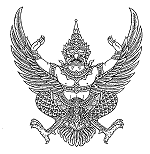  ผลการดำเนินงานตามแผนพัฒนาเทศบาล  ประจำปี  2561ยุทธศาสตร์ที่  1  การพัฒนาด้านโครงสร้างพื้นฐานแผนงานเคหะและชุมชนยุทธศาสตร์ที่  2  ด้านการอนุรักษ์ทรัพยากรธรรมชาติและสิ่งแวดล้อม2.1 แผนงานสาธารณสุขและสิ่งแวดล้อม  (ไม่ได้ดำเนินการในระยะ 6 เดือนแรก)ยุทธศาสตร์ที่  3  ด้านการพัฒนาสังคม3.1  แผนงานการศึกษายุทธศาสตร์ที่  3  ด้านการพัฒนาสังคม3.2  แผนงานสาธารณสุขและสิ่งแวดล้อมยุทธศาสตร์ที่  3  ด้านการพัฒนาสังคม3.3  แผนงานบริหารงานทั่วไป  (ไม่ได้ดำเนินการในระยะ 6 เดือนแรก)ยุทธศาสตร์ที่  3  ด้านการพัฒนาสังคม3.4  แผนงานสังคมสงเคราะห์ ยุทธศาสตร์ที่  3  ด้านการพัฒนาสังคม3.5  แผนงานเคหะและชุมชน  (ไม่ได้ดำเนินการในระยะ 6 เดือนแรก)ยุทธศาสตร์ที่  3  ด้านการพัฒนาสังคม3.6  แผนงานการศาสนาวัฒนธรรมและนันทนาการยุทธศาสตร์ที่  4  ด้านการพัฒนาเศรษฐกิจและการท่องเที่ยว4.1  แผนงานการเกษตร  (ไม่ได้ดำเนินการในระยะ 6 เดือนแรก)ยุทธศาสตร์ที่  4  ด้านการพัฒนาเศรษฐกิจและการท่องเที่ยว4.2  แผนงานบริหารงานทั่วไปยุทธศาสตร์ที่  4  ด้านการพัฒนาเศรษฐกิจและการท่องเที่ยว4.3  แผนงานเคหะและชุมชน  (ไม่ได้ดำเนินการในระยะ 6 เดือนแรก)ยุทธศาสตร์ที่  5  ด้านการบริหารการเมืองการปกครอง5.1 แผนงานบริหารงานทั่วไป ยุทธศาสตร์ที่  5  ด้านการบริหารการเมืองการปกครอง5.2 แผนงานรักษาความสงบภายใน    สรุปผลการติดตามโครงการ/กิจกรรมการพัฒนาแผนพัฒนาเทศบาล  4  ปี  พ.ศ.  2561เทศบาลตำบลโพน  อำเภอคำม่วง  จังหวัดกาฬสินธุ์-2--3-ตารางเปรียบเทียบผลการดำเนินงานตามแผนพัฒนาเทศบาล ปี 2560 และปี 2561แยกตามโครงการที่ดำเนินการ และตามงบประมาณที่ใช้ไป                 ด้วยรัฐธรรมนูญ มาตรา 253 กำหนดให้ อปท.สภาท้องถิ่น และผู้บริหารท้องถิ่น เปิดเผยข้อมูลและรายงาน      ผลการดำเนินงานให้ประชาชนทราบ รวมตลอดทั้ง มีกลไกให้ประชาชนในท้องถินมีส่วนร่วมด้วย ประกอบกับระเบียบกระทรวงมหาดไทย ด้วยระเบียบกระทรวงมหาดไทย ว่าด้วยการจัดทําแผนพัฒนาขององค์กรปกครองส่วนท้องถิ่น             (ฉบับที่ ๒) พ.ศ. ๒๕๕๙ ข้อ 30(5) กำหนดให้ผู้บริหารท้องถิ่นเสนอผลการติดตามและประเมินผลต่อสภาท้องถิ่น                และคณะกรรมการ  พัฒนาท้องถิ่น พร้อมทั้งประกาศผลการติดตามและประเมินผลแผนพัฒนาให้ประชาชนในท้องถิ่น       ทราบในที่เปิดเผยภายในสิบห้าวันนับแต่วันที่ผู้บริหารท้องถิ่นเสนอผลการติดตามและประเมินผลดังกล่าวและต้องปิด      ประกาศ โดยเปิดเผยไม่น้อยกว่าสามสิบวัน โดยอย่างน้อยปีละสองครั้งภายในเดือนเมษายน และภายในเดือนตุลาคมของทุกปี
                 ดังนั้นเพื่อการปฏิบัติให้เป็นไปตามเจตนารมณ์ ของระเบียบกระทรวงมหาดไทยว่าด้วยการจัดทำแผนพัฒนา  องค์กรปกครองส่วนท้องถิ่น เทศบาลตำบลโพน จึงขอประกาศผลการดำเนินงานการจัดทำงบประมาณ การใช้จ่ายและผลการดำเนินงาน รวมทั้งการติดตามและประเมินผลแผนพัฒนาท้องถิ่น ในรอบปีงบประมาณ พ.ศ. 2561 มาเพื่อให้ประชาชนได้มีส่วนร่วมในการตรวจสอบและกำกับการบริหารจัดการเทศบาลตำบลโพน ดังนี้ ก. วิสัยทัศน์ ของเทศบาลตำบลโพน     "เทศบาลโพนน่าอยู่ เชิดชูวัฒนธรรม การเกษตรอุตสาหกรรม นำพาการศึกษา พัฒนาแหล่งท่องเที่ยว"ข. พันธกิจ ของเทศบาลตำบลโพน     การพัฒนาผ้าไหมแพรวา     การพัฒนาแหล่งท่องเที่ยว     การพัฒนาสังคม เศรษฐกิจและสิ่งแวดล้อมค. ยุทธศาสตร์การพัฒนา ของเทศบาลตำบลโพนได้กำหนดยุทธศาสตร์และแนวทางการพัฒนายุทธศาสตร์ไว้                             5 ยุทธศาสตร์ ดังนี้
    ด้านโครงสร้างพื้นฐาน
    ด้านการพัฒนาสังคม
    ด้านการอนุรักษ์ทรัพยากรธรรมชาติและสิ่งแวดล้อม
    ด้านการบริหารการเมืองการปกครอง
    ด้านการพัฒนาเศรษฐกิจและการท่องเที่ยวง. การวางแผน
                 เทศบาลตำบลโพน ได้จัดทำแผนยุทธศาสตร์การพัฒนาและแผนพัฒนา 4 ปี (พ.ศ. 2561-2564) ตาม   กระบวนการที่บัญญัติไว้ในระเบียบกระทรวงมหาดไทย โดยผ่านการมีส่วนร่วมของประชาชน เช่น การจัดเวทีประชาคม        การประชุมกรรมการชุมชน เพื่อรับฟังปัญหาและความต้องการที่แท้จริงของประชาชนในพื้นที่ ก่อนนำมาจัดทำโครงการ       เพื่อพัฒนาพื้นที่ ที่บรรจุไว้ในแผนพัฒนา 3 ปี ต่อไป 
                 เทศบาลตำบลโพน ได้ประกาศใช้แผนพัฒนา 4 ปี (พ.ศ. 2561-2564) เมื่อวันที่ 28 ตุลาคม 2559                 โดยได้กำหนดโครงการที่จะดำเนินการตามแผนพัฒนา 4 ปี (พ.ศ. 2561-2564)   จ. การจัดทำงบประมาณ
                 ผู้บริหารเทศบาลตำบลโพน ได้ประกาศใช้ข้อบัญญัติงบประมาณ เมื่อวันที่ 28 กันยายน 2560 โดยมี       โครงการ ที่บรรจุอยู่ในข้อบัญญัติงบประมาณ จำนวน 35 โครงการ งบประมาณ 7,563,000 บาท สามารถจำแนกตามยุทธศาสตร์ ได้ดังนี้ ผลการดำเนินงาน                 เทศบาลตำบลโพน ได้ดำเนินการโครงการตามเทศบัญญัติงบประมาณ ปี 2561  ในเขตพื้นที่โดยได้รับความร่วมมือ การส่งเสริมและสนับสนุนจากภาคประชาชน ภาครัฐ และภาคเอกชนในพื้นที่ตลอดจนโครงการต่างๆ ประสบผลสำเร็จด้วยดี ก่อให้เกิดประโยชน์แก่ประชาชนทั้งในพื้นที่และพื้นที่ใกล้เคียง โดยมีผลการดำเนินงานที่สำคัญดังนี้                                                   ประกาศ เทศบาลตำบลโพน
                           เรื่อง การรายงานผลการดำเนินงานในรอบปีงบประมาณ พ.ศ.2561                                     ระยะที่ 1 ( 1  ตุลาคม  2560 – 31  มีนาคม  2561 )
                                         *******************************************                 ด้วยรัฐธรรมนูญ มาตรา 253 กำหนดให้ อปท.สภาท้องถิ่น และผู้บริหารท้องถิ่น เปิดเผยข้อมูลและรายงาน      ผลการดำเนินงานให้ประชาชนทราบ รวมตลอดทั้ง มีกลไกให้ประชาชนในท้องถินมีส่วนร่วมด้วย ประกอบกับระเบียบกระทรวงมหาดไทย ด้วยระเบียบกระทรวงมหาดไทย ว่าด้วยการจัดทําแผนพัฒนาขององค์กรปกครองส่วนท้องถิ่น             (ฉบับที่ ๒) พ.ศ. ๒๕๕๙ ข้อ 30(5) กำหนดให้ผู้บริหารท้องถิ่นเสนอผลการติดตามและประเมินผลต่อสภาท้องถิ่น                และคณะกรรมการ  พัฒนาท้องถิ่น พร้อมทั้งประกาศผลการติดตามและประเมินผลแผนพัฒนาให้ประชาชนใน              ท้องถิ่น ทราบในที่เปิดเผยภายในสิบห้าวันนับแต่วันที่ผู้บริหารท้องถิ่นเสนอผลการติดตามและประเมินผลดังกล่าว              และต้องปิด ประกาศ โดยเปิดเผยไม่น้อยกว่าสามสิบวัน โดยอย่างน้อยปีละสองครั้งภายในเดือนเมษายน และภายในเดือนตุลาคมของทุกปี
                 ดังนั้นเพื่อการปฏิบัติให้เป็นไปตามเจตนารมณ์ ของระเบียบกระทรวงมหาดไทยว่าด้วยการจัดทำแผนพัฒนา  องค์กรปกครองส่วนท้องถิ่น เทศบาลตำบลโพน จึงขอประกาศผลการดำเนินงานการจัดทำงบประมาณ การใช้จ่าย             และผลการดำเนินงาน รวมทั้งการติดตามและประเมินผลแผนพัฒนาท้องถิ่น ในรอบปีงบประมาณ พ.ศ. 2561 มา            เพื่อให้ประชาชนได้มีส่วนร่วมในการตรวจสอบและกำกับการบริหารจัดการเทศบาลตำบลโพน ดังนี้ ก. วิสัยทัศน์ ของเทศบาลตำบลโพน 
    "เทศบาลโพนน่าอยู่ เชิดชูวัฒนธรรม การเกษตรอุตสาหกรรม นำพาการศึกษา พัฒนาแหล่งท่องเที่ยว"ข. พันธกิจ ของเทศบาลตำบลโพน 
    การพัฒนาผ้าไหมแพรวา 
    การพัฒนาแหล่งท่องเที่ยว 
    การพัฒนาสังคม เศรษฐกิจและสิ่งแวดล้อมค. ยุทธศาสตร์การพัฒนา ของเทศบาลตำบลโพนได้กำหนดยุทธศาสตร์และแนวทางการพัฒนายุทธศาสตร์ไว้                             5 ยุทธศาสตร์ ดังนี้
    ด้านโครงสร้างพื้นฐาน
    ด้านการพัฒนาสังคม
    ด้านการอนุรักษ์ทรัพยากรธรรมชาติและสิ่งแวดล้อม
    ด้านการบริหารการเมืองการปกครอง
    ด้านการพัฒนาเศรษฐกิจและการท่องเที่ยวง. การวางแผน
                 เทศบาลตำบลโพน ได้จัดทำแผนยุทธศาสตร์การพัฒนาและแผนพัฒนา 4 ปี (พ.ศ. 2561-2564) ตาม   กระบวนการที่บัญญัติไว้ในระเบียบกระทรวงมหาดไทย โดยผ่านการมีส่วนร่วมของประชาชน เช่น การจัดเวทีประชาคม        การประชุมกรรมการชุมชน เพื่อรับฟังปัญหาและความต้องการที่แท้จริงของประชาชนในพื้นที่ ก่อนนำมาจัดทำโครงการ       เพื่อพัฒนาพื้นที่ ที่บรรจุไว้ในแผนพัฒนา 3 ปี ต่อไป 
                 เทศบาลตำบลโพน ได้ประกาศใช้แผนพัฒนา 4 ปี (พ.ศ. 2561-2564) เมื่อวันที่ 28 ตุลาคม 2559                 โดยได้กำหนดโครงการที่จะดำเนินการตามแผนพัฒนา 4 ปี (พ.ศ. 2561-2564)  รายละเอียดโครงการในข้อบัญญัติงบประมาณ เทศบาลตำบลโพน มีดังนี้ฉ. การใช้จ่ายงบประมาณ
                เทศบาลตำบลโพน มีการใช้จ่ายงบประมาณในการดำเนินโครงการตามข้อบัญญัติงบประมาณ โดยได้มีการก่อหนี้ผูกพัน/ ลงนามในสัญญา รวม 20 โครงการ จำนวนเงิน 2,600,739 บาท มีการเบิกจ่ายงบประมาณ จำนวน 12 โครงการ จำนวนเงิน 1,816,059 ล้านบาท สามารถจำแนกตามยุทธศาสตร์ ได้ดังนี้  รายละเอียดโครงการในข้อบัญญัติงบประมาณเทศบาลตำบลโพน ที่มีการก่อหนี้ผูกพัน/ลงนามในสัญญา มีดังนี้ รายงานสรุปผลการดำเนินงาน ปี 2561
เทศบาลตำบลโพน คำม่วง จ.กาฬสินธุ์                 ทั้งนี้ หากประชาชนทุกท่านหรือหน่วยงานราชการต่างๆ ที่เกี่ยวข้องมีข้อสงสัยหรือมีความประสงค์จะเสนอความคิดเห็นหรือข้อเสนอแนะ การบริหารงานของเทศบาลตำบลโพนทราบ เพื่อจะได้พิจารณาการวางแผนพัฒนาและปรับปรุงการดำเนินการ ตอบสนองความต้องการของประชาชนในพื้นที่ในระยะต่อไป              จึงประกาศมาเพื่อทราบโดยทั่วกัน                                            ประกาศ  ณ  วันที่  27  เมษายน  2561(  นางณฐอร  การถัก  )                                                            ปลัดเทศบาล  ปฏิบัติหน้าที่นายกเทศมนตรีตำบลโพนโครงการ/กิจกรรมเป้าหมายรวมของโครงการ/กิจกรรมปี  2561ปี  2561ผลการดำเนินการหน่วยงานรับผิดชอบโครงการ/กิจกรรมเป้าหมายรวมของโครงการ/กิจกรรมเป้าหมายงบประมาณผลการดำเนินการหน่วยงานรับผิดชอบ1.โครงการซ่อมแซมถนนลูกรังภายในเขตเทศบาลซ่อมแซมถนนลูกรัง 10 สายซ่อมแซมถนนลูกรัง 10 สาย ภายในเขตเทศบาล10 แห่ง298,000ดำเนินการแล้ว ใช้งบ 298,000 บาทกองช่างโครงการ/กิจกรรมเป้าหมายรวมของโครงการ/กิจกรรมปี  2561ปี  2561ผลการดำเนินการหน่วยงานรับผิดชอบโครงการ/กิจกรรมเป้าหมายรวมของโครงการ/กิจกรรมเป้าหมายงบประมาณผลการดำเนินการหน่วยงานรับผิดชอบ1.โครงการสนับสนุนค่าใช้จ่ายการบริหารการศึกษาส่งเสริมกิจกรรมทางการศึกษาทุกกิจกรรมที่เป็นประโยชน์และเป็นการส่งเสริมการศึกษาตลอดปี50,000-ค่าใช้จ่ายในการสนับสนุนการบริหารสถานศึกษาและส่งเสริมกิจกรรมพัฒนาทักษะเด็กเล็ก จำนวน 50,000  บาทกองการศึกษา2.โครงการอาหารกลางวันจัดอาหารกลางวันให้แก่โรงเรียนชุมชนโพนพิทยาคมและศูนย์เด็กเล็กเทศบาลตำบลโพนตลอดปี1,181,000-อาหารกลางวัน ใช้งบ    จำนวน  551,500  บาท      กองการศึกษา3.โครงการอาหารเสริม (นม)จัดซื้ออาหารเสริม (นม)ให้แก่โรงเรียนชุมชนโพนพิทยาคมและศูนย์เด็กเล็กเทศบาลตำบลโพนตลอดปี526,955-อาหารเสริมนม ใช้งบ  จำนวน  253,156.86  บาทกองการศึกษา4.โครงการให้บริการสัณญาณ Internet ความเร็วสูง (Wi Fi Zone) ในบริเวณเทศบาลจัดให้มีจุดให้บริการ Internet ในบริเวณเทศบาลตลอดปี10,000-จัดให้มีจุดให้บริการ Internet ใช้งบประมาณในการจัดจ้าง 7,000 บาทสำนักปลัดโครงการ/กิจกรรมเป้าหมายรวมของโครงการ/กิจกรรมปี  2561ปี  2561ผลการดำเนินการหน่วยงานรับผิดชอบโครงการ/กิจกรรมเป้าหมายรวมของโครงการ/กิจกรรมเป้าหมายงบประมาณผลการดำเนินการหน่วยงานรับผิดชอบ5.โครงการส่งเสริมและสนับสนุนความสามารถด้านการแข่งขันกีฬาส่งเสริมและสนับสนุนความสามารถด้านการแข่งขันกีฬา10-19 ต.ค.6010-19 ต.ค.60120,00040,000- โครงการแข่งขันฟุตบอลแพรวาคัพ ครั้งที่ 13    ใช้งบประมาณ 107,567 บาท คงเหลือ 12,433 บาท- โครงการส่งทีมนักกีฬาเข้าร่วมการแข่งขันฟุตบอลแพรวาคัพฯ ใช้งบประมาณ 40,000 บาทกองการศึกษากองการศึกษา6.โครงการสำรวจข้อมูลพื้นฐานครัวเรือนสำรวจข้อมูลพื้นฐานครัวเรือนตลอดปี30,000-มีข้อมูลพื้นฐานครัวเรือนสำหรับใช้ในการวางแผนพัฒนาท้องถิ่น และใช้เป็นข้อมูลให้ส่วนราชการที่เกี่ยวข้อง (ไม่มีค่าใช้จ่าย)สำนักปลัดโครงการ/กิจกรรมเป้าหมายรวมของโครงการ/กิจกรรมปี  2561ปี  2561ผลการดำเนินการหน่วยงานรับผิดชอบโครงการ/กิจกรรมเป้าหมายรวมของโครงการ/กิจกรรมเป้าหมายงบประมาณผลการดำเนินการหน่วยงานรับผิดชอบ1.โครงการควบคุมและป้องกันโรคไข้เลือดออกประชาชนได้รับความรู้ในการป้องกันและควบคุมการเกิดโรคระบาดตามฤดูกาล ปีละ 1 ครั้ง ต.ค.60-ก.ย.61100,000ดำเนินการแล้ว ใช้งบ 2,000 บาทกองสาธารณสุขฯ2.โครงการป้องกันและควบคุมโรค    พิษสุนัขบ้าป้องกันและควบคุมโรคพิษสุนัขบ้าต.ค.60-ก.ย.61100,000ดำเนินการแล้ว ใช้งบ 21,491 บาทกองสาธารณสุขฯโครงการ/กิจกรรมเป้าหมายรวมของโครงการ/กิจกรรมปี  2561ปี  2561ผลการดำเนินการหน่วยงานรับผิดชอบโครงการ/กิจกรรมเป้าหมายรวมของโครงการ/กิจกรรมเป้าหมายงบประมาณผลการดำเนินการหน่วยงานรับผิดชอบ1.โครงการสงเคราะห์ผู้พิการหรือทุพพลภาพให้การสงเคราะห์ผู้พิการหรือทุพพลภาพจ่ายเบี้ยยังชีพ    ผู้พิการหรือทุพพลภาพ1,190,400จ่ายเบี้ยยังชีพผู้พิการ  จำนวน 560,800  บาทสำนักปลัด2.โครงการสงเคราะห์ผู้ป่วยเอดส์ให้การสงเคราะห์ผู้ป่วยเอดส์จ่ายเบี้ยยังชีพผู้ป่วยเอดส์36,000จ่ายเบี้ยยังชีพให้ผู้ป่วยเอดส์ จำนวน 18,000 บาทสำนักปลัด3.โครงการสงเคราะห์ผู้สูงอายุให้การสงเคราะห์ผู้สูงอายุจ่ายเบี้ยยังชีพผู้สูงอายุ5,306,400จ่ายเบี้ยยังชีพผู้สูงอายุ จำนวน 2,588,400 บาทสำนักปลัด5.โครงการส่งเสริมกิจกรรมชมรมผู้สูงอายุจัดกิจกรรมวันผู้สูงอายุส่งเสริมกิจกรรมสุขภาพผู้สูงอายุผู้สูงอายุ จำนวน 652 ราย100,000จัดกิจกรรมโรงเรียนผู้สูงอายุ ใช้งบประมาณ 5,800 บาทสำนักปลัด6.โครงการก่อสร้างและซ่อมแซมที่อยู่อาศัยผู้ยากไร้และผู้ด้อยโอกาสเพื่อก่อสร้างและซ่อมแซมบ้านให้ผู้ยากไร้และผู้ด้อยโอกาสผู้ยากไร้และผู้ด้อยโอกาสในเขตเทศบาลโพน ปีละ 1 ครั้ง50,000เพื่อก่อสร้างและซ่อมแซมบ้านให้ผู้ยากไร้และผู้ด้อยโอกาส ใช้งบประมาณ 4,900 บาทสำนักปลัดโครงการ/กิจกรรมเป้าหมายรวมของโครงการ/กิจกรรมปี  2561ปี  2561ผลการดำเนินการหน่วยงานรับผิดชอบโครงการ/กิจกรรมเป้าหมายรวมของโครงการ/กิจกรรมเป้าหมายงบประมาณผลการดำเนินการหน่วยงานรับผิดชอบ1.โครงการจัดงานประเพณีงานเทศกาลและรัฐพิธีต่าง ๆจัดงานรัฐพิธี งานเทศกาล งานประเพณีและตามวันสำคัญของทางราชการและทางศาสนา5 ต.ค. 6015-16 ต.ค. 603 พ.ย. 6031 ธ.ค. 60-1 ม.ค. 614-5 ก.พ. 611-10 มี.ค. 6124-26 มี.ค. 6123 ต.ค. 605,00020,00080,00010,00030,00020,00030,0002,000-วันออกพรรษา ใช้งบจำนวน 5,000 บาท-จัดงานกฐินสามัคคี ใช้งบ จำนวน 9,450 บาท-ลอยกระทง ใช้งบ จำนวน 12,000 บาท-จัดงานวันขึ้นปีใหม่ ใช้งบ จำนวน 9,935 บาท-นมัสการพระบรมธาตุเจดีย์ ใช้งบ จำนวน 29,950 บาท-งานปริวาสกรรม ใช้งบ จำนวน 20,000 บาท-งานบุญเดือนสี่ ใช้งบ  จำนวน 29,950 บาท-งานวันปิยมหาราช ใช้งบ จำนวน 1,000 บาท- รวมทั้งสิ้น 117,285 บาทกองการศึกษาสำนักปลัดโครงการ/กิจกรรมเป้าหมายรวมของโครงการ/กิจกรรมปี  2561ปี  2561ผลการดำเนินการหน่วยงานรับผิดชอบโครงการ/กิจกรรมเป้าหมายรวมของโครงการ/กิจกรรมเป้าหมายงบประมาณผลการดำเนินการหน่วยงานรับผิดชอบ1.โครงการจัดงานมหัศจรรย์ถิ่นผู้ไทยผ้าไหมแพรวาพุทราหวานจัดงานมหัศจรรย์ถิ่นผู้ไทยผ้าไหมแพรวาพุทราหวานเพื่อส่งเสริมการท่องเที่ยว1 ครั้ง500,000จัดงานมหัศจรรย์ถิ่นผู้ไทยผ้าไหมแพรวาพุทราหวานใช้งบประมาณ จำนวน 456,003 บาทสำนักปลัดโครงการ/กิจกรรมเป้าหมายรวมของโครงการ/กิจกรรมปี  2561ปี  2561ผลการดำเนินการหน่วยงานรับผิดชอบโครงการ/กิจกรรมเป้าหมายรวมของโครงการ/กิจกรรมเป้าหมายงบประมาณผลการดำเนินการหน่วยงานรับผิดชอบ1. จัดทำแผนพัฒนา 4 ปี และแผนชุมชนจัดทำแผนพัฒนาเทศบาล/แผนพัฒนา1 ครั้ง20,000ประชาคมรับฟังความคิดเห็นในการพัฒนาเทศบาล จำนวน 4,500 บาทสำนักปลัด2. ฝึกอบรมพัฒนาประสิทธิภาพของบุคลากรส่งบุคลากรเข้ารับการฝึกอบรมบุคลากรเทศบาลโพน 104 คน350,000บุคลากรเข้ารับการฝึกอบรม ใช้งบประมาณ 167,285 บาทสำนักปลัด3. จัดทำวารสารประชาสัมพันธ์กิจกรรมของเทศบาลจัดทำเอกสาร/วารสารแผ่นพับและจัดทำเว็บไซด์เผยแพร่กิจกรรมของเทศบาลเอกสาร วารสาร เว็บไซด์ ประชาสัมพันธ์ กิจกรรมตลอดทั้งปี120,000จัดทำเอกสาร/วารสารแผ่นพับและจัดทำเว็บไซด์เผยแพร่กิจกรรมของเทศบาล (ไม่มีค่าใช้จ่าย)สำนักปลัดโครงการ/กิจกรรมเป้าหมายรวมของโครงการ/กิจกรรมปี  2561ปี  2561ผลการดำเนินการหน่วยงานรับผิดชอบโครงการ/กิจกรรมเป้าหมายรวมของโครงการ/กิจกรรมเป้าหมายงบประมาณผลการดำเนินการหน่วยงานรับผิดชอบ1.โครงการป้องกันและลดอุบัติเหตุช่วงเทศกาลเพื่อเป็นค่าใช้จ่ายของศูนย์ในการดำเนินกิจกรรมตั้งจุดสกัดช่วงเทศกาลจช่วงเทศกาลปีใหม่สงกรานต์ฯ               30,000ช่วงเทศกาลปีใหม่สงกรานต์ฯ               ใช้งบประมาณไปทั้งสิ้น 29,250 บาทสำนักปลัด2.โครงการการแพทย์ฉุกเฉิน (EMS)จัดหน่วยกู้ชีพฉุกเฉิน (EMS)ตลอดปี200,000ดำเนินการแล้วเสร็จผลการดำเนินงานมี  จำนวนเคส 216 เคส    กลับบ้าน  132    นอน รพ.  73    ส่งต่อ  11    เสียชีวิต  -สำนักปลัดยุทธศาสตร์โครงการตามแผน(โครงการ)ดำเนินการแล้ว(โครงการ)คิดเป็นร้อยละปี  2561  ประมาณการรายจ่ายใช้งบประมาณทั้งสิ้นคิดเป็น  ร้อยละของงบประมาณตามแผน1.ยุทธศาสตร์ด้านการพัฒนาด้านโครงสร้างพื้นฐาน1.1 แผนงานเคหะและชุมชน1417.145,789,000298,0005.15รวม1417.145,789,000298,0005.152.  ยุทธศาสตร์ด้านการอนุรักษ์ทรัพยากรธรรมชาติและสิ่งแวดล้อม2.1 แผนงานสาธารณสุขและสิ่งแวดล้อม600125,00000รวม600125,00000ยุทธศาสตร์โครงการตามแผน(โครงการ)ดำเนินการแล้ว(โครงการ)คิดเป็นร้อยละปี  2561  ประมาณการรายจ่ายใช้งบประมาณทั้งสิ้นคิดเป็น  ร้อยละของงบประมาณตามแผน3.  ยุทธศาสตร์ด้านการพัฒนาสังคม3.1  แผนงานการศึกษา3.2  แผนงานสาธารณสุขและสิ่งแวดล้อม  3.3  แผนงานบริหารงานทั่วไป3.4  แผนงานสังคมสงเคราะห์3.5  แผนงานเคหะและชุมชน3.6  แผนงานการศาสนาวัฒนธรรมและนันทนาการ136394162050146.1533.33055.5601002,910,000845,000300,0006,240,0002,150,0001,600,0001,009,223.8623,49103,177,9000117,28534.682.78050.9307.33รวม361438.8914,045,0004,327,899.8630.814.  ยุทธศาสตร์ด้านการพัฒนาเศรษฐกิจและการท่องเที่ยว4.1  แผนงานการเกษตร4.2  แผนงานบริหารงานทั่วไป4.3  แผนงานเคหะและชุมชน1410100250400,0003,050,000500,0000456,0030014.950รวม6116.673,950,000456,00311.54ยุทธศาสตร์โครงการตามแผน(โครงการ)ดำเนินการแล้ว(โครงการ)คิดเป็นร้อยละปี  2561  ประมาณการรายจ่ายใช้งบประมาณทั้งสิ้นคิดเป็น  ร้อยละของงบประมาณตามแผน5.  ยุทธศาสตร์ด้านการบริหารการเมืองการปกครอง5.1  แผนงานบริหารงานทั่วไป5.2  แผนงานรักษาความสงบภายใน983233.33251,220,000790,000171,78529,25014.083.70รวม17529.412,010,000201,03510ยุทธศาสตร์โครงการที่ดำเนินการ (ร้อยละ)โครงการที่ดำเนินการ (ร้อยละ)งบประมาณที่ใช้ไป (ร้อยละ)งบประมาณที่ใช้ไป (ร้อยละ)เพิ่มขึ้น/ลดลงเพิ่มขึ้น/ลดลงยุทธศาสตร์ปี 2560ปี 2561ปี 2560ปี 2561แยกตามโครงการแยกตามงบประมาณ1. ยุทธศาสตร์ด้านการพัฒนาด้านโครงสร้างพื้นฐาน38.887.1413.985.15-31.74-8.832. ยุทธศาสตร์ด้านการอนุรักษ์ทรัพยากรธรรมชาติและสิ่งแวดล้อม71.42012.060-71.42-12.063. ยุทธศาสตร์ด้านการพัฒนาสังคม206.5138.89117.6830.81-167.62-86.874. ยุทธศาสตร์ด้านการพัฒนาเศรษฐกิจและการท่องเที่ยว66.6616.672.1811.54-49.99+9.365. ยุทธศาสตร์ด้านการบริหารการเมืองการปกครอง71.7929.4182.1610-42.38-72.16